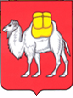 ТЕРРИТОРИАЛЬНАЯ ИЗБИРАТЕЛЬНАЯ КОМИССИЯ 
КИЗИЛЬСКОГО РАЙОНАс. Кизильское, ул. Советская, д. 65  457610, телефон (35155) 3-11-17E-mail: 74t018-tik@iksrf74.uu.ruРЕШЕНИЕ      07.02.2019 г.                                                                                                                 № 69/186 - 4                            О проведении Дня молодого избирателя в Кизильском районе  в 2019 году.               В целях повышения правовой культуры и электоральной активности молодежи, привития интереса у молодых и будущих избирателей к избирательному праву и избирательному процессу, выборам в органы государственной власти и местного самоуправления, в соответствии с Постановлением Центральной избирательной комиссии Российской Федерации  от 28 декабря 2007 года № 83/666-5 «О проведении Дня молодого избирателя», а также постановления № 78/701–6  избирательной комиссии Челябинской области от 06.02.2019 года, о проведении  Месяца молодого избирателя  на территории Челябинской области  в период  с 11 февраля 2019 года по 11 марта 2019 года,территориальная избирательная комиссия Кизильского района       РЕШИЛА:  Утвердить план проведения мероприятий ТИК Кизильского района по повышению правовой культуры и электоральной активности молодёжи (прилагается)Организацию выполнения настоящего решения возложить на заместителя председателя Беркумбаева С.Н.                                                                                                                                           УТВЕРЖДЕН                                                                                                                                                                            Решением ТИК Кизильского районаот  07  февраля 2019 года  № 69/186-4                                                        ПЛАНпроведения мероприятий по повышению правовой культуры и электоральной активности молодёжи в Кизильском районе на 2019 год.Проведение уроков по избирательной тематике «Будущий избиратель должен знать…» среди учащихся старших классов средних общеобразовательных учебных заведенийОрганизация и проведение мероприятий в сфере развития правовой грамотности и правосознания граждан Российской Федерации, среди которых круглые столы «Особенности развития избирательной системы РФ», организация и проведение круглых столов в рамках факультатива «Избирательное право и избирательный процесс в Российской Федерации», история развития избирательного права и др.Организация и проведение обучающих, игровых, торжественных и иных мероприятий, приуроченных празднованию Дня молодого избирателя. Участие в заседаниях дискуссионных клубов и клубов молодых избирателей, созданных при библиотеках и учебных заведениях Кизильского района.Председатель ТИК Кизильского района                                          Кошкарев Ю.Е.Секретарь ТИК Кизильского района                                            Власова С.М.1Кацбахская средняя школа18.02.20192Зингейская средняя школа20.02.20193Измайловская средняя школа22.02.20194Обручёвская средняя школа27.02.20195Богдановская средняя школа04.03.20196Кизильская центральная районная библиотека06.03.20197Кизильская средняя школа № 208.03.2019